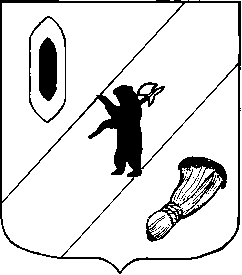 АДМИНИСТРАЦИЯ  ГАВРИЛОВ-ЯМСКОГОМУНИЦИПАЛЬНОГО  РАЙОНАПОСТАНОВЛЕНИЕ29.08.2018 № 1010Об утверждении средней рыночной стоимости 1 квадратного метра общей площади жилого помещения  по Гаврилов-Ямскому районуна III квартал 2018 годаВ соответствии с приказом Министерства строительства и жилищно-коммунального хозяйства Российской Федерации от 04.07.2018  № 387/пр «О нормативе стоимости одного квадратного метра общей площади жилого помещения по Российской Федерации на второе полугодие 2018 года и показателях средней рыночной стоимости одного квадратного метра общей площади жилого помещения по субъектам Российской Федерации на III квартал 2018 года», постановлением Правительства Ярославской области от 26.01.2011 № 9-п «Об утверждении региональной программы «Стимулирование развития жилищного строительства на территории Ярославской области» на 2011 - 2020 годы», руководствуясь статьей 26 Устава Гаврилов-Ямского муниципального района,АДМИНИСТРАЦИЯ  МУНИЦИПАЛЬНОГО  РАЙОНА  ПОСТАНОВЛЯЕТ:1. Утвердить среднюю рыночную стоимость 1 квадратного метра общей площади жилого помещения  по Гаврилов-Ямскому району на  III квартал 2018 года  в размере  34 127  (Тридцать четыре тысячи сто двадцать семь)  рублей:- для расчета размеров субсидии в сфере ипотечного жилищного кредитования;- для расчета размеров субсидии на приобретение (строительство) жилья молодым семьям;- для расчета размеров областной жилищной субсидии на приобретение (строительство) жилья многодетным семьям;-  для расчета стоимости жилого помещения, находящегося в собственности граждан, в целях признания их малоимущими при постановке на учет для предоставления жилых помещений по договорам социального найма.2. Контроль за исполнением настоящего постановления возложить на первого заместителя Главы Администрации муниципального района Забаева А.А.3. Постановление опубликовать в районной массовой газете «Гаврилов-Ямский вестник» и разместить на официальном сайте Администрации Гаврилов-Ямского муниципального района в сети Интернет.	4.   Постановление вступает в силу с момента официального опубликования и распространяется на правоотношения, возникшие с 05.08.2018.Глава Администрации муниципального района  			                      		В.И.Серебряков